Kids on Track  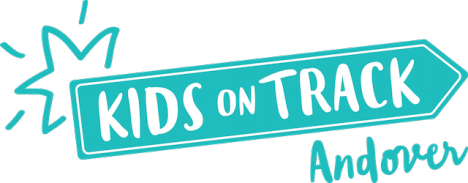 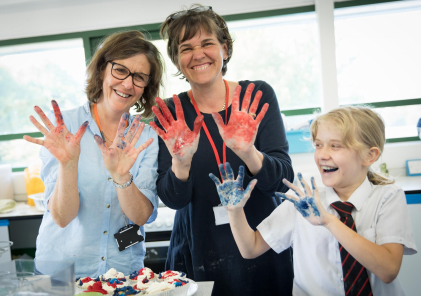 Mentoring Programme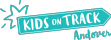 Overview The Kids on Track Mentoring Programme is for children who have been identified as having particular  issues and may need to receive more one to one support from a Support Volunteer (SV) to help address  those areas or concerns thereby enhancing the growth and potential of those children. For example, it  might be poor attendance at school, bullying, careers advice, confidence building to name a few. The support will be given for a period of time determined by the Committee, there must be clear  objectives that will be linked to an goal or outcome. The measure of success will be defined by how  those children are during and/or after the 1:1 support and whether their needs have been met so they  can progress within the defined framework / model. Goals The main goal of the Mentoring Programme is to provide additional support when children are facing  significant challenges that might lead them to become more vulnerable due to family circumstances like  a bereavement to external risks such as grooming, gangs, drugs etc. It was noted that for all the existing KOT children there would be a varying level of how they can fulfil  their potential and that a multi-tiered system may potentially evolve. Whilst the main goal is to grow  every child in some way, it was also recognised that there would be extremes where KOT can make a  real difference to some of these children and realistically, some will fall away.  The Mentoring Programme aims: 1. To provide basic life skills that will equip them thoroughout their lives from self-belief and  confidence to fulfilment. 2. To enable children to reach their full potential and have higher aspirations in the work place. 3. To identify barriers to success and provide funding / support to address those barriers before  they become entrenched within them. Values In thinking about the overall KOT vision “to improve the lives of disadvantage children local to the  Andover area” the Trustee’s and Committee identified the following values with the hope that the values can be formally embedded into ALL their programmes i.e. camps, activities, lunch clubs, meet  up’s and the Mentoring Programme.  For the Mentoring Programme the volunteers should embrace and be aligned to the values, they are  encouraged to tie them into the work they are doing with each child that they have been assigned to.  Sitting alongside the values, it is essential that the children have or develop the confidence to “give  everything a try” combined with keeping the “fun” element at the forefront of KOT’s values.1 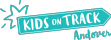 Below are a set of values identified: Criteria for Selection This Mentoring Programme will only be offered to children that are already members of the Kids on  Track club.  Ultimately, the Comiittee will form the basis of selecting the children from knowing the background and  having the breadth and deeper insight of the children and families involved. Input and feedback from  the following groups is important and they will also be able to refer individuals for additional support: ● Team Leaders from Camps ● Family Support Workers ● Social Workers ● Activity Club Leaders ● Schools The committee will consider each referral on a case by case basis, and will set clear goals and/or  objectives outlining the desired outcome. The committee will also, identify an appropriate individual to  provide the support (see Resourcing section). Mentoring Programme Framework  The Mentoring Programme Framework is based on the year groups and events that KOT currently do to  support the children with the exception of Stage 3 - Years 10+ (see below) where a more bespoke  offering will need to be designed.  Within all these differing stages, there will be no barriers for all the children to access the Mentoring  Programme should their needs be below the desired state. However, individual needs will vary and not  all the children will at any one time be assigned to an individual Support Volunteer. This will be  determined by the committee based on a child’s situation as to how Support Volunteer will work with  the nominated child. We anticipate around 12-15 children at any one time will be under the  programme.2 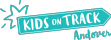 Each Mentoring Programme plan will be developed on an individual basis depending on the needs of the  child and the availability of the Support Volunteer.  One to one meetings will only take place in a public area where the participants can be seen and heard  by others. There will be a clear code of conduct for volunteers and children involved in this programme.  Each programme will be reviewed regularly. The programme will be developed in consultation with the  child, the child’s parents and any other key workers. The programme may include: • 1:1 meetings to discuss issues • Referral to third party professionals such as counsellors • Encouraging the child to attend extra curricular clubs to build resilience and self esteem • Work experience opportunities • Enrichment opportunities such as trips / activities  • If barriers are identified that require financial support the Support Volunteer will be able to  apply to the committee for a grant to fund that initiative. STAGE THREE STAGE ONE Y5-8 CAMPS ACITIVITY CLUBS LUNCH CLUBS TRIPS STAGE TWO Y7-9 ACTIVITY CLUBS MEET UP’S (3-6 children) STAR PROGRAMME * YEAR 10+ GROUP WORKSHOPS FOR LIFE  SKILLS WORK EXPERIENCE PREPARATION FOR WIDER  SUPPORT AND MENTORING PROGRAMME RESOURCING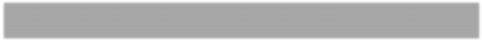 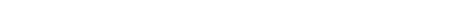 WORLD  *The star programme is an external framework that can be accessed by the Support Volunteers to assist  in the development of the children being mentored. It will be an additional cost that will be budgeted  for and will be part of the training each Support Volunteer will undertake. The Star Programme will also  help determine the measure of success for the Mentoring Programme.  3 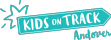 Resourcing:  See Mentoring Programme guidelines (attached). Relationship and rapport building will key in the success of this programme. The Mentoring Programme volunteers will be known to the KOT Committee members and will have had some exposure to the  camps or actiivites at some stage. They may or may not know the child but that will not be a defining  point. RESOURCING PROCESS: Committee member Committee to  Committee  Volunteer to set  goal/objectives s o u r 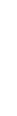 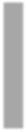 Current Volunteer Known to KOT team All volunteers to be  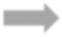 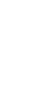 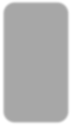 interviewed by Committee match skills and  profiles member to work  with Volunteer 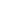 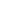 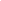 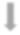 c e Outsider who has  approached KOT members Induction  for all  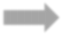 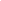 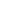 Suppott  VolunteersCommittee  member to  liaise with  child’s family Start support  programme with  child 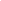 All potential support volunteers will be assessed and/or interviewd by the committee to ensure they  have the right profile or criteria to help support the children. Some of those skills might be the  following: communication, active listening, empathy with young people, organisational, developing  trusting relationships, ability to reflect, self-awareness, negotiation, non-judgemental, constructive  approach to challenging behaviour, flexible and adaptable in their approach. A recruited pool of support volunteers will then be asked to sign up to the programme, their skills  identified and matched up so the committee can assign the best fit to support the child’s needs.  Prior to any engagement all support volunteers will have had a meeting with a committee member to be  inducted into the programme. They will learn more about the overall purpose and vision of KOT,  understand the objective of the Mentoring Programme, code of conduct, what their role is and the  boundaries associated with it.  There will be a monthly meeting for all support volunteers to share best practice, insights, discuss ideas  and be part of a team. The committee member responsible for the mentoring and Mentoring  Programme will run and organise this. They will also be the contact point from that meeting to take any  concerns or issues back to the committee. The volunteers must undergo face to face training for Safeguarding. 4 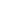 All volunteers must be DBS checked. A volunteer will be matched to the child for the duration of the support required which will be regularly  reviewed by the committee. Every child’s support need will be different so no fixed timescale will be defined until once they are in  the programme. For consistency, any changes that take place will go through a transition period, so the child will be  familiar who will be taking over that relationship going forward. The volunteers will work closely with the committee to understand the requirements, collectively define  their objectives and the desired outcome for that individual child. If the Support Volunteer is worried or concerned for any reason it needs to be flagged with the  Committee asap. Equally, if there is an area of support outside the skills at KOT they should discuss  referal options: Outside support resources: Sports: Tennis Club (Martin) Counsellors: Corella McGregor, Tor Cash, Andover Mind, Youth Networking Bereavement: Sarah-Jane Cunningham Young Carers: Yellow Brick Road Project Big sister, Little sister? Tutoring options – Corona Virus Tutors, local tutors, graduates (gap year) Boundaries: As these children often fall under the vulnerable category, for protection of both the support volunteer  and child it was felt that some parameters should be put in place. • Meeting up with a child should be in a public place, the following places are exclued- cinemas  and theatres where there should be at least another support volunteer. • No purchasing of gifts (see Mentoring Programme Policy). • Any meeting needs to be put into the Google Calendar Drive and SF needs to confirm. • A recorded log needs to completed after each meeting (see attached). • Review Insurance policy before activity is allowed to take place to ensure cover. • Volunteers should try to never be alone in a car with a child. If you do need to give a child a lift,  make sure the committee are aware that you are doing so and the reason why. It should be  logged. • Under no circumstances should the Support Volunteer share their home address5 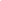 • Outside the scope of the Mentoring and Mentoring Programme, we are NOT: therapists, social  workers, counsellors, parents, solution to all problems, judge and jury. • Should a child turn up under the influence of drugs or alcohol, or is displaying aggressive  behaviour the Support Volunteer should not hesitate to contact the parents immediately and  the Committee member assigned (list of contact numbers that all mentors are provided with).  The child needs to be in a safe place and it should be in a public area. • Volunteers should not directly communicate or make arrangments directly with the child but  always go through the Parents Consent form (link). This is a separate form which needs to be  completed prior to any mentoring beginning. • Risk assessment • Any form of communication with a parent should be in writing (text) as a form of evidence. • Parental consent form should include permission for the child to travel in a car with the Support  Volunteer. • Schools will be informed by either Sara Falk or Kiki Godson of the Mentoring Programme. • A meeting with the parents will take place initially by a Committee member responsible for the  child participating in the Mentoring Programme.  • The Support Volunteer will follow up and meet the child and family together to outline their  intent of support and the programme endevours. Cost: It is very difficult to identify costs for this programme as at the start the main constriction will be the  time volunteers have available to give to the programme. We anticipate that the volunteers who are working with the children will give their time free of charge.  However we may need to pay for counselling, IT support, tutors etc. An assumption of approximately £500 per child will be budgeted for. We also need a mentoring co-ordinator to run the programme. This would involve: ● Recruiting volunteers ● Organising the training for volunteers ● Carrying out DBS checks ● Liaising with parents ● Liaising with family support workers ● Ensuring all relevant documentation is completed ● Providing a central point of contact for all volunteers ● Co-ordinating all meetings ● Monitoring impact6 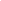 We anticipate this would involve 20 hours work per week. Assuming they would work 46 weeks per  year and be paid £12 per hour (including on costs) this would be cost £11,040 Benefits The benefits will vary depending on the reasons behind the need for the Mentoring Programme but will  include ● Improved attendance at school ● Lower school dropout rates ● Healthier relationships and lifestyle choices ● Better attitude about school ● Higher college enrollment rates and higher educational aspirations ● Enhanced self-esteem and self-confidence ● Improved behaviour, both at home and at school ● Stronger relationships with parents, teachers, and peers ● Improved interpersonal skills ● Decreased likelihood of initiating drug and alcohol use. Monitoring Impact Each Mentoring Programme will have clearly defined set of objectives/goals and will be monitored how  effective they have been in achieving the desired outcome.7 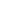 Questions…. What information will a mentor be given about the child before the meeting? The Support Volunteer will be privy to the background details of each family case and the reasons why  additional support is required. This is confidential information and the Support Volunteer must at all  times respect and adhere to the KOT confidentially agreement. Should Support Volunteers should always have a charged mobile phone on them at all times? Yes this is essential. At all times the Support Volunteer must be able to make contact or be contactable  at all times when they are with the children. What conversations are out of bounds? Support volunteers will be given guidelines in their training about what they can or cannot talk about.  Often children may raise conversations about things that are happening at home, the Support Volunteer  should take notes and not enter into too much detail but report anything of concern. What conversations are out of bounds? Theatre, Movies (unless 2/3 Support Volunteers are together) What advice would we give the volunteers about revealing personal information such as home  address? These details should NOT be shared with the children. What happens if support volunteer has to cancel at the last minute? In the event that a Support Volunteer will need to cancel, they need to inform the parent of that child  they are mentoring as soon as possible. They should also inform the Committee member that it has  either been cancelled or rescheduled. Confidentiality? As most of the children are vulnerable in some shape or form, the Support Volunteer needs to uphold  the KOT confidentiality agreement (link) and respect those individuals at all times. How many children can a Support Volunteer have at any one time? This will vary from each Support Volunteer depending on the capacity they have, alongside the need  each child needs. Ideally it would be around 1-2 per volunteer. Will each Support Volunteer go through some form of training? Yes, before any formal mentoring relationship can start, the Support Volunteer will undertake an  induction and training programme. Contractual agreement btw support volunteers and KOT, children? ???? Are there conversations where committee would advise the support volunteer to say this is beyond  me and seek outside help – what might they look like?8 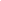 APPENDICES: APPENDIX 1: Mentoring Programme Policy At Kids on Track (KOT) we aim to work in partnership with adult volunteers to help deliver a high-quality  Mentoring Programme for the KOT children who have been identified by the Trustees and Committee  members for the next chapter/phase of their progression as they get older.  These children may have particular issues and will need to receive one to one support from a specified  individual to help address those matters. Examples might be poor attendance at school, bullying,  careers advice, confidence building etc. The KOT team recognises that there will be a varying level of  how each child will fulfil their potential and the support will be given accordingly and for a specific  period of time. The programme will meet the individual needs of each child, have clear objectives and  outcomes that will be regularly reviewed by the committee. The main goal of the Mentoring Programme is underpinned by equipping every child with the  confidence they need to develop and “to give everything a try” yet keeping that element of fun at its  core. This will be encouraged by every volunteer they encounter on their journey with KOT. This Mentoring Programme policy is subjective and is at the discretionary of the above members to  define. It will be updated and amended as the programme grows according to the development of the  KOT children. General guidelines around the Mentoring Programme: ● The Committee and Mentoring Programme volunteers needs to be open minded with the children’s  eligibility and will not be defined by age or individual challenges. ● There will be differential layers of support that will help each child to succeed under the Mentoring  Programme (see attached document). ● Volunteers need to be an adult who have ideally been a supporter of KOT for a period of time, they  are aligned to the ethos and understanding of the programme and may have participated in at least  1-2 previous camps and/or activity groups.  ● It is essential to keep the children safe whilst under KOT care, uphold the KOT values and guide  them through the opportunities. ● A key objective is to keep them in education for as long as possible. ● Identify where they sit on the distribution curve and define what level of support can be delivered.9 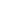 ● Volunteers need to be consistent and trained accordingly so the same approach will form the basis  of the Mentoring Programme by setting individual objectives and realistic goals in an agreed  timeframe. ● Areas which are outside the scope of this programme, will need to be identified by the volunteer  and brought back to the committee for action (see attached document). ● The location of each meeting should be mutually agreed before each meeting takes place and  logged (see form attached). ● Prior to the meeting up of the volunteer and child, SF needs to be informed on the google drive  calendar and will confirm acceptance before the meeting can go ahead. ● Regular meetings with each mentee will vary and will be defined for each new engagement, they  could take place weekly, bi-weekly, monthly or bi-monthly depending on the need/issue the  volunteer is supporting. ● Post the meeting the volunteer will need to complete and log details of the meeting (see form  attached) and send to the central co-ordinator and SF informed of any concerns/issues. ● A volunteer is not allowed to purchase gifts unless consulted and approved by the committee under  the grant approval scheme. KOT Grant Scheme: • Under this policy no child will be given a gift by any adult or support volunteer but may apply  through the KOT Grant Scheme. • Any gift purchase needs to be aligned with the growth of that individual’s potential whether it is  educational, health, general or mental well-being. • Should a child require any item of material value to support them in health, education, mental  well- being or other (to be defined by committee), the support volunteer in charge can apply for  a grant. • The grant will be a formal application (see attached) that needs to be completed and applied for  by the support volunteer. • The committee will have final sign off.  • Should the grant be successful, the support volunteer will make the purchase and follow the  KOT expense policy for reimbursement. • In the case where the grant was not successful, a committee member will take responsibility to  formally feedback to that support volunteer as to why the application was not successful. Assigning a Support Volunteer ● KOT committee members will assign a support volunteer to an individual child that will be with that  child for a period of time defined by the committee; this will be regularly reviewed by the  committee as to the ongoing support required.10 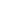 ● Consistency for the children is important; should any changes take place to that relationship a  thorough handover is essential. A transition period will need to take place with a more formal  handover to embed the new volunteer. ● Should any concerns arise whilst spending time with the child, the support volunteer must report it  to the committee asap who will work with the support volunteer in working out the best way  forward. ● Safe-guarding rules must apply at all times.  ● Prior to becoming a support volunteer, face to face safe-guarding training must be formally taken. ● All support volunteers must be DBS checked. Expenses/Insurance: ● Should a child under the Mentoring Programme require material support, the volunteer assigned is  able to make a discretionary purchase of up to £50.00. Anything over this value should be signed off  by the committee. ● Reimbursement costs will need to be claimed back through KOT expense policy (link). ● Any item purchased must not be seen as to be “grooming” a child ref: Safe-Guarding policy (link). ● Prior to any activity taking place the support volunteer must check the KOT Insurance and Liability  policy (link). 11 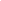 APPENDIX 2: Phase 1: Children who may benefit12 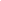 APPENDIX 3: Mentoring Programme Grant Scheme Application A child under the Mentoring Programme is eligible to apply for any item of material value to support  them in health, education, mental well- being or other (to be specified).  The support volunteer in charge can apply for a grant and act as their sponsor to the scheme. This in turn will be submitted to the committee for consideration and they will either approve the  application or provide feedback should the applicant not be successful. It is the intent of the committee to reach a decision within 14 days of submission. DATE: ____________________________ APPROVED BY: __________________________ DATE:__________________________13 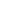 APPENDIX 4: Mentoring Programme Log14 Security Protection Spirit Inclusion OtherTrust Reliability Absolute Trust Resilience Self EsteemSafe Participation Try everythingFun Generosity of spirit Kindness PositivityBelonging Family Supportive of each other Support Teamwork Team playerProfessional Health/Exercise Good behaviourYear 2020/21 2021/22 2022/23 2023/24Number of  Children15 15 15 15Cost for Support £7500 £7,500 £7500 £7500Cost of family  liaison£11040 £11040 £11040 £11040Total Cost £18540 £18540 £18540 £18540This policy was adopted by: KOT Support Volunteers Date: July 2020To be reviewed: 2021 Signed: Name of  child Age /  Year  GroupReason why  they my  benefitMentor  Assigned      Goals /  Outcomes Overall CommentBrooke Wren Sara Falk Support post  beveramentLewis Colwell Jo  McGivernConfidence Weight LossBridget Kiki  GodsonTransition to 6th formLucy WedgeAngel Murphy  JephcottBrook HicksMitch HooperPhoebe  HickmanLee RyanLeteisha WareSamuel  HearsonRuby Rae  FrancisCherish  FrancisNancy ElliotHarley CooperName of Applicant Sponsor / Support VolunteerSponsor to provide a description of what it is they would like to purchase and the  reasoning as to why this would benefit the KOT mentee.COST: £REASON FOR DENIAL:  FEEDBACK BY:Date Location Mentoring  Programme Run byAttendees  presentActivities / Focus of  Session      Goals /  Outcomes Overall  Comment